AVVISOSi informano i sig. Docenti che Mercoledi 21 ottobre 2020 alle ore 15:30 si terrà un corso di formazione/aggiornamento su le nuove funzionalità del registro elettronico e le aule virtuali.Il link per la partecipazione al corso sarà inviato sulla bacheca del registro elettronico alle ore 15:15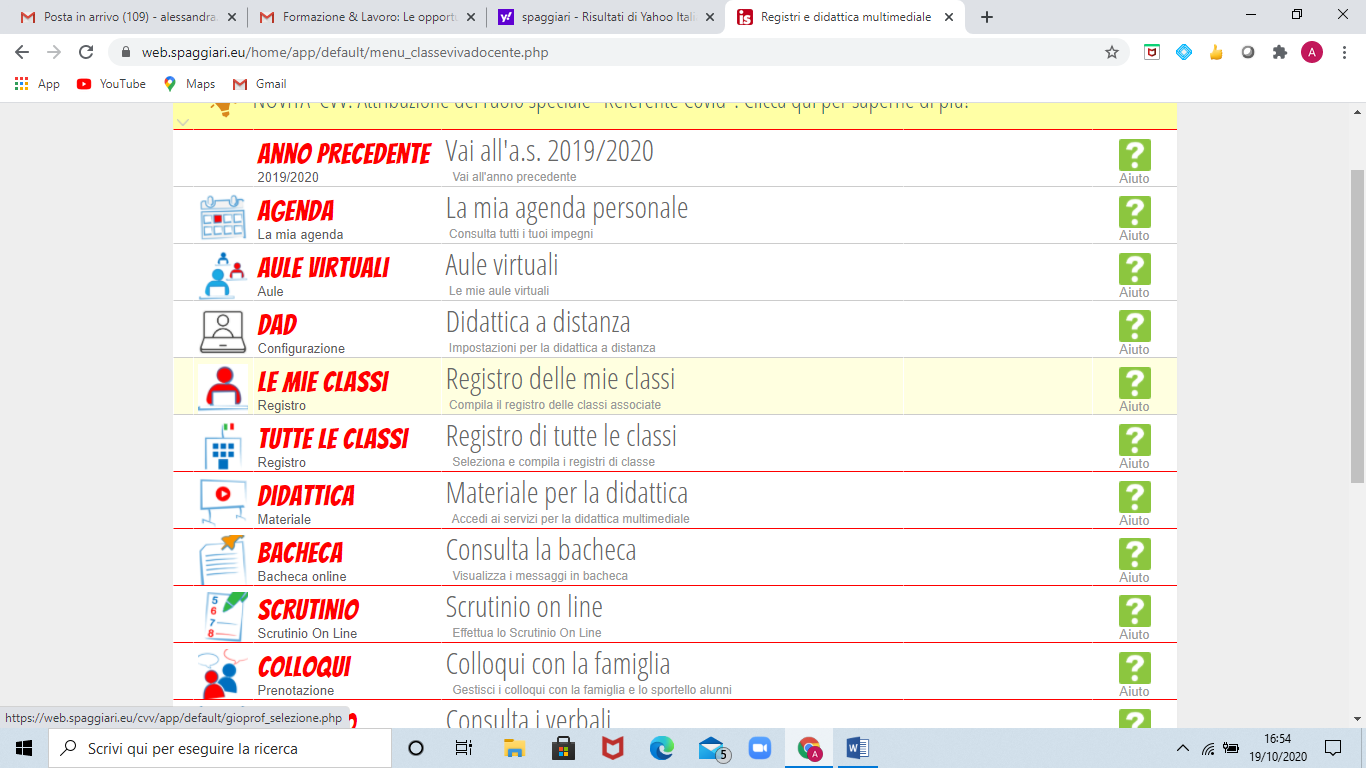 